The Commonwealth of Massachusetts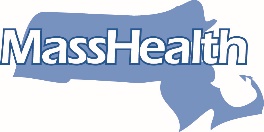 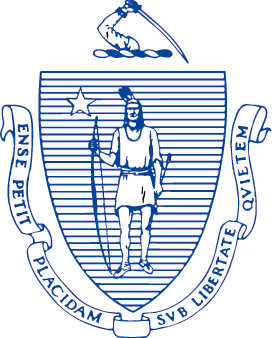 Executive Office of Health and Human ServicesOffice of MedicaidOffice of Long Term Services and SupportsOne Ashburton Place, 5th FloorBoston, Massachusetts 02108Administrative Bulletin – 21-11101 CMR 322.00 Durable Medical Equipment, Oxygen and Respiratory Therapy EquipmentEffective January 1, 2021Rate Updates for Diabetes Test Strips and Continuous Glucose Monitoring Products Subject to a Rebate AgreementUnder the authority of 101 CMR 322.00, the Commonwealth of Massachusetts Executive Office of Health and Human Services (EOHHS) is issuing this bulletin to establish differential rates for certain products. Specifically, 101 CMR 322.01(6)(c) provides authority for EOHHS to establish differential rates via administrative bulletin for durable medical equipment or medical supplies subject to a rebate agreement or agreements between a manufacturer and a governmental unit or units. EOHHS has a rebate agreement for diabetes test strips with Abbott Diabetes Care and agreements for continuous glucose-monitoring products with Abbott Diabetes Care and Dexcom Inc., effective January 1, 2021. Therefore, EOHHS is hereby rescinding Administrative Bulletin 18-08 and establishing the differential rates set forth in the following table for diabetes test strips (code A4253NU and A4253NUKL) and continuous glucose monitoring products (A9276, A9277, and A9278) provided to MassHealth members by MassHealth-enrolled pharmacies that are also enrolled with a DME specialty for claims submitted via the Pharmacy Online Processing System (POPS). The rates set forth in the following table supersede Administrative Bulletin 18-08 and are effective for dates of service on or after January 1, 2021.Table: Rates for Diabetes Test Strips Subject to a Rebate Agreement Non-pharmacy MassHealth-enrolled DME providers will be paid the rate set forth in 101 CMR 322.06 for diabetes test strips and continuous glucose-monitoring products (codes A4253NU, A4253NUKL, A9276, A9277, and A9278) provided to MassHealth members for claims not submitted via POPS.If this bulletin is rescinded without replacement, pricing for diabetes test strips and continuous glucose-monitoring products for MassHealth-enrolled pharmacies with a DME specialty for claims submitted via POPS will be as set forth in the version of 101 CMR 322.00 then in effect.HCPCS CodeDescriptionRate (for claims submitted via POPS)A4253NUBlood glucose test or reagent strips for home blood glucose monitor, per 50 stripsthe Wholesale Acquisition Cost (WAC) (as set forth in EOHHS regulations 101 CMR 331.02)A4253NUKLBlood glucose test or reagent strips for home blood glucose monitor, per 50 strips (DMEPOS item delivered via mail)the Wholesale Acquisition Cost (WAC) (as set forth in EOHHS regulations 101 CMR 331.02)A9276Sensor, invasive (e.g. subcutaneous) disposable, for use with interstitial continuous glucose monitoring system.the Wholesale Acquisition Cost (WAC) (as set forth in EOHHS regulations 101 CMR 331.02)A9277Transmitter, external for use with interstitial continuous glucose monitoring systemthe Wholesale Acquisition Cost (WAC) (as set forth in EOHHS regulations 101 CMR 331.02)A9278Receiver (monitor), external for use with interstitial continuous glucose monitoring systemthe Wholesale Acquisition Cost (WAC) (as set forth in EOHHS regulations 101 CMR 331.02)